УТВЕРЖДЕНОрешением Собрания депутатского объединенияВсероссийской политической партии«ЕДИНАЯ РОССИЯ»в Совете муниципального образования Усть-Лабинский район 7 созыва
от «21» сентября 2020 года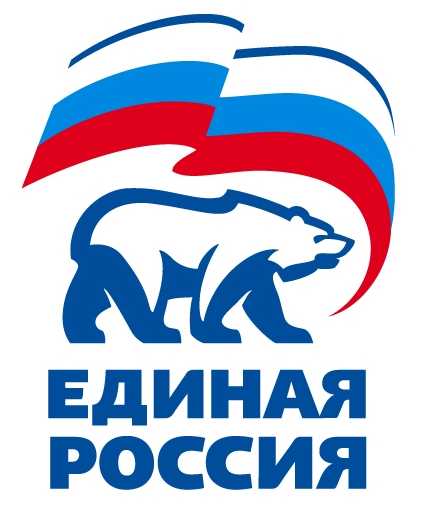 ПОЛОЖЕНИЕо депутатском объединенииВсероссийской политической партии «ЕДИНАЯ РОССИЯ»в  Совете муниципального образования Усть-Лабинский район 7  созываг. Усть-Лабинск 20201. Общие положения1.1. Депутатское объединение Всероссийской политической партии «ЕДИНАЯ РОССИЯ» в  Совете муниципального образования Усть-Лабинский район 7 созыва (краткое наименование – «депутатское объединение Партии «ЕДИНАЯ РОССИЯ» в  Совете муниципального образования Усть-Лабинский район 7 созыва» (далее – депутатское объединение) является депутатским объединением Всероссийской политической партии «ЕДИНАЯ РОССИЯ» (далее – Партия), образованным в соответствии с требованиями Федерального закона от 06.10.2003 № 131-ФЗ «Об общих принципах организации местного самоуправления в Российской Федерации», положениями Устава Партии, регламента либо иного акта представительного органа муниципального образования (далее – Регламент) и Положения о депутатском объединении Партии «ЕДИНАЯ РОССИЯ» в представительном органе муниципального образования (далее - Положение).1.2.	Депутатское объединение создается на основании решения Местного политического совета местного отделения Партии (далее – Местный политический совет), принятого с учетом требований законодательства, регулирующего деятельность представительного органа муниципального образования (далее – представительный орган), Устава Партии и в порядке, установленном Регламентом, а при наличии в муниципальном образовании нескольких местных отделений Партии – на основании решения Президиума Регионального политического совета регионального отделения Партии (далее – Президиум Регионального политического совета).Решение о создании депутатского объединения может быть принято Президиумом Генерального совета Партии (далее – Президиум Генерального совета).В представительном органе, сформированном на основе мажоритарной избирательной системы, а также в представительном органе, сформированном делегированным способом, создаются депутатские объединения Партии за исключением фракций.1.3.	Депутатское объединение в представительном органе:1.3.1. сформированном на основе пропорционально-мажоритарной избирательной системы – включает в себя всех депутатов, избранных в составе списка кандидатов, допущенного к распределению депутатских мандатов в представительном органе (далее – список кандидатов), выдвинутого Партией, а также депутатов, избранных в составе списков кандидатов, выдвинутых политическими партиями, прекратившими свою деятельность в связи с ликвидацией или реорганизацией данных партий, и депутатов, не являющихся членами иных политических партий, избранных по одномандатным или многомандатным избирательным округам и принятых в депутатское объединение на основании личного заявления в порядке, установленном настоящим Положением;1.3.2.	сформированном на основе мажоритарной избирательной системы – включает в себя депутатов, избранных по многомандатным и одномандатным избирательным округам и принятых в депутатское объединение на основании личного заявления в порядке, установленном настоящим Положением;1.3.3. сформированном на основе пропорциональной избирательной системы – включает в себя всех депутатов, избранных в составе списка кандидатов, выдвинутого Партией, а также депутатов, избранных в составе списков кандидатов, выдвинутых политическими партиями, прекратившими свою деятельность в связи с ликвидацией или реорганизацией данных партий.1.4.	Депутат представительного органа, избранный в составе списка кандидатов, выдвинутого Партией, является членом депутатского объединения и не вправе выйти из него.1.5. Депутат представительного органа, избранный в составе списка кандидатов, выдвинутого Партией, либо избранный по одномандатному или многомандатному избирательному округу и входящий в депутатское объединение, не может быть членом иной политической партии.1.6.	Несоблюдение депутатом требований, указанных в пункте 1.4 и 1.5 настоящего Положения, влечет за собой досрочное прекращение его депутатских полномочий.1.7.	Депутатское объединение:1.7.1.	руководствуется в своей деятельности Уставом Партии и программными документами Партии, решениями руководящих органов Партии и руководящих органов регионального отделения Партии;1.7.2.	осуществляет свою деятельность на основе Конституции Российской Федерации, законодательства Российской Федерации, а также конституции (устава) субъекта Российской Федерации, законов и иных нормативных правовых актов субъекта Российской Федерации, нормативных правовых актов представительного органа, Регламента и настоящего Положения;1.7.3.	пользуется правами и несет обязанности, установленные Регламентом;1.7.4. на основании пункта 16.8 Устава Партии отчитывается о своей деятельности перед Местным политическим советом (Президиумом Регионального политического совета – при наличии в соответствующем муниципальном образовании нескольких местных отделений Партии). Указанные отчеты осуществляются в следующем порядке:1.7.4.1. Депутатское объединение отчитывается перед Местным политическим советом (Президиумом Регионального политического совета – при наличии в соответствующем муниципальном образовании нескольких местных отделений Партии) дважды в год. В течение одного месяца по окончании весенней и осенней сессии соответственно.1.7.4.2. Проект отчета представляется руководителем депутатского объединения Местному политическому совету (Президиуму Регионального политического совета – при наличии в соответствующем муниципальном образовании нескольких местных отделений Партии) в течение двух недель по окончании соответствующей сессии.1.7.4.3. Проект отчета представляется в письменном виде и должен содержать в том числе следующую информацию:- количество заседаний депутатского объединения (явка на них);- количество внесенных законопроектов (проектов нормативных правовых актов) и результаты голосования по ним депутатов, входящих в депутатское объединение;- общественный резонанс принятых законопроектов (проектов нормативных правовых актов);- сведения о посещаемости депутатами, входящими в депутатское объединение, заседаний комитетов (комиссий) и заседаний представительного органа;- количество встреч и личных приемов избирателей, проведенных депутатами. Результаты приема;- иные сведения, характеризующие интенсивность и результативность работы депутатского объединения;1.7.4.4. Члены Местного политического совета (Президиума Регионального политического совета – при наличии в соответствующем муниципальном образовании нескольких местных отделений Партии) после ознакомления с проектом отчета могут потребовать разъяснения и дополнения отдельных его положений до оглашения отчета.1.7.4.5. Отчет заслушивается непосредственно на заседании Местного политического совета (Президиума Регионального политического совета – при наличии в соответствующем муниципальном образовании нескольких местных отделений Партии) и должен содержать информацию, указанную в пункте 1.7.4.3 настоящего Положения, а также разъяснения и дополнения, сделанные на основании пункта 1.7.4.4 настоящего Положения.1.7.4.6. Отчет утверждается Местным политическим советом (Президиумом Регионального политического совета – при наличии в соответствующем муниципальном образовании нескольких местных отделений Партии). Непредставление отчета в указанном порядке, а также неутверждение отчета является основанием для принятия мер партийной ответственности.1.8. Методологическое сопровождение осуществление отчета депутатского объединения о своей деятельности перед Местным политическим советом (Президиумом Регионального политического совета – при наличии в соответствующем муниципальном образовании нескольких местных отделений Партии) возлагается на Совет руководителей фракций Всероссийской политической партии «ЕДИНАЯ РОССИЯ».1.9.	Деятельность депутатского объединения приостанавливается или прекращается по основаниям, предусмотренным Уставом Партии, в порядке, установленном Регламентом:- по решению Президиума Регионального политического совета, согласованному с Президиумом Генерального совета, при наличии в муниципальном образовании нескольких местных отделений Партии;- по решению Местного политического совета, согласованному с соответствующим Президиумом Регионального политического совета и Президиумом Генерального совета, при наличии в муниципальном образовании одного местного отделения Партии;- по решению Президиума Генерального совета.2. Основные задачи депутатского объединения 2.1. Основными задачами депутатского объединения являются:2.1.1.	реализация в нормотворческой и иной деятельности программных установок, решений руководящих органов Партии и соответствующих регионального и местного (местных) отделений Партии;2.1.2.	согласование и проведение в представительном органе политики, отражающей позицию Партии по вопросам общественно-политической и экономической жизни страны и субъекта Российской Федерации;2.1.3.	обеспечение консолидированного голосования в представительном органе при принятии решений по правовым актам и кадровым вопросам, по которым Собранием депутатского объединения было принято соответствующее решение;2.1.4.	участие в агитационно-пропагандистской работе Партии и соответствующих регионального и местного (местных) отделений Партии;2.1.5.	информирование населения о деятельности Партии и депутатского объединения в сфере нормотворчества, а также по вопросам экономического и социального развития муниципального образования;2.1.6.	реализация обращений избирателей;2.1.7. участие в мероприятиях соответствующего регионального и местного (местных) отделений Партии, связанных с подготовкой и проведением избирательных кампаний всех уровней в соответствии с планами и решениями руководящих органов Партии и руководящих органов соответствующего регионального и местного (местных) отделений Партии.3. Членство в депутатском объединении3.1.	Членами депутатского объединения могут быть:3.1.1.	депутаты, избранные в составе списка кандидатов, выдвинутого Партией;3.1.2. депутаты, избранные по одномандатным или многомандатным избирательным округам, не являющиеся членами иных политических партий;3.1.3.	депутаты, избранные в составе списков кандидатов, выдвинутых политическими партиями, прекратившими свою деятельность в связи с ликвидацией или реорганизацией данных партий.3.2.	Решение о приеме депутата в депутатское объединение принимается Собранием депутатского объединения на основании письменного заявления депутата, за исключением депутатов, указанных в пункте 3.1.1. настоящего Положения.Депутаты, указанные в пункте 3.1.1. настоящего Положения, включаются в состав депутатского объединения в порядке, установленном Регламентом.3.3.	Членом депутатского объединения может быть:3.3.1.	исключен из депутатского объединения – за несоблюдение требований настоящего Положения, за действия (бездействие), дискредитирующие Партию, депутатское объединение, за совершение иных проступков, несовместимых, по мнению Собрания депутатского объединения, со статусом депутата представительного органа;3.3.2.	выведен из депутатского объединения на основании письменного заявления о выходе.3.4.	Решение об исключении или выводе члена депутатского объединения из депутатского объединения принимается Собранием депутатского объединения по предварительному согласованию с Местным политическим советом (Президиумом Регионального политического совета – при наличии в соответствующем муниципальном образовании нескольких местных отделений Партии).3.5.	В случае исключения или вывода депутата из депутатского объединения, депутатское объединение инициирует лишение такого депутата должностей в представительном органе, полученных по предложению депутатского объединения.Под должностями в представительном органе в настоящем Положении понимаются должности председателя представительного органа, его заместителя (заместителей), председателя постоянной и временной комиссии (комитета) и его заместителя (заместителей), депутата, замещающего иные должности в представительном органе в соответствии с уставом муниципального образования.3.6.	Замещение освободившейся должности, полученной по предложению депутатского объединения, осуществляется в соответствии е Регламентом;3.7.	Информация об исключении или выходе депутата из депутатского объединения доводится руководителем депутатского объединения до сведения председателя представительного органа, а также до сведения соответствующего регионального или местного отделения Партии и избирателей.4. Права и обязанности члена депутатского объединения4.1.	Член депутатского объединения имеет право:4.1.1.	принимать участие в обсуждении вопросов деятельности депутатского объединения:4.1.2.	избирать и быть избранным на руководящие должности в депутатском объединении;4.1.3.	предлагать кандидатуры, в том числе и в порядке самовыдвижения, для избрания на руководящие должности в представительном органе;4.1.4.	выступать от имени депутатского объединения на основании решения его правомочных органов;4.1.5.	вносить на рассмотрение депутатского объединения:4.1.5.1.	предложения по формированию консолидированной позиции депутатского объединения по вопросам, рассматриваемым представительным органом;4.1.5.2.	проекты нормативных правовых актов, нормативных актов, депутатских запросов, заявлений и иных документов, подлежащих обсуждению в представительном органе;4.1.5.3.	предложения по повестке Собраний депутатского объединения;4.1.5.4.	предложения по образуемым, реорганизуемым и ликвидируемым комитетам, комиссиям представительного органа и их составу;4.1.6.	выйти из состава депутатского объединения в порядке, установленном настоящим Положением.4.2.	член депутатского объединения имеет иные права, предусмотренные законодательством Российской Федерации, Регламентом, актами соответствующего представительного органа и Уставом Партии;4.3.	Член депутатского объединения обязан:4.3.1.	соблюдать законодательство Российской Федерации, субъекта Российской Федерации, Устав Партии, настоящее Положение, этические нормы поведения депутата представительного органа, этические нормы Партии;4.3.2.	принимать участие в Собраниях депутатского объединения и иных мероприятиях, проводимых депутатским объединением или с его участием, а также в обсуждении всех вопросов деятельности депутатского объединения;4.3.3.	выполнять решения депутатского объединения, распоряжения (поручения) руководителя депутатского объединения, заместителя (заместителей) руководителя депутатского объединения, принятые в пределах их компетенции;4.3.4.	непосредственно вести одно из стратегических направлений деятельности представительного органа по поручению руководителя депутатского объединения, исходя при этом из программных установок и задач Партии;4.3.5.	регулярно участвовать в работе общественных приемных Партии;4.3.6.	активно участвовать в пропаганде и разъяснении избирателям политики Партии, а также в реализации предвыборных программ Партии и соответствующих регионального и местного (местных) отделений Партии;4.3.7.	указывать о своей принадлежности к депутатскому объединению при публичных выступлениях, в том числе в средствах массовой информации и политической рекламе;4.3.8.	периодически информировать депутатское объединение о своей работе в комитетах и комиссиях представительного органа;4.3.9.	постоянно повышать свою квалификацию, обучаясь по программам руководящих органов Партии, регионального отделения Партии;4.3.10.	поддерживать выработанную депутатским объединением позицию и голосовать в соответствии с решением депутатского объединения о консолидированном голосовании по вопросам, рассматриваемым представительным органом;4.3.11.	ставить в известность депутатское объединение о наличии своего особого мнения по рассматриваемым депутатским объединением вопросам, не соответствующего позиции депутатского объединения;4.3.12.	воздерживаться от не соответствующих решениям депутатского объединения публичных заявлений от имени депутатского объединения, в том числе и в средствах массовой информации;4.3.13.	при невозможности участия в заседании Собрания депутатского объединения, комитета, комиссии, иного структурного подразделения или органа представительного органа, в состав которых он входит, заседании представительного органа информировать об этом руководителя депутатского объединения или заместителя (заместителей) руководителя депутатского объединения.4.4.	Член депутатского объединения несет иные обязанности, предусмотренные законодательством Российской Федерации, Регламентом, актами соответствующего представительного органа и Уставом Партии.4.5. Член депутатского объединения не может входить в состав депутатских объединений (фракций, иных депутатских объединений) других политических партий в представительном органе.5. Руководящие органы депутатского объединения5.1.	Руководящими органами депутатского объединения является Собрание и  в случае создания Президиум (Совет) депутатского объединения;5.2.	Собрание депутатского объединения (далее – Собрание) является высшим руководящим органом депутатского объединения;5.3.	Собрание:5.3.1.	определяет стратегию и тактику деятельности депутатского объединения по вопросам нормотворческой деятельности, по реализации программных целей и задач Партии, решений руководящих органов Партии и соответствующих регионального и местного (местных) отделений Партии, а также по иным вопросам деятельности, входящим в компетенцию депутатского объединения;5.3.2.	утверждает план работы (включая нормотворческую деятельность) депутатского объединения на год (на полугодие), согласованный с соответствующим Местным политическим советом (с Президиумом Регионального политического совета – при наличии в соответствующем муниципальном образовании нескольких местных отделений Партии);5.3.3.	заслушивает отчеты руководителя депутатского объединения, заместителя (заместителей) руководителя депутатского объединения по направлениям работы, отчеты членов депутатского объединения, представляющих депутатское объединение на должностях в представительном органе, в комитетах и комиссиях представительного органа, по направлениям их деятельности и (или) о выполнении данных им поручений;5.3.4.	выдвигает (вносит) кандидатуру для избрания на должность председателя представительного органа в порядке, установленном Уставом Партии, Положением, утвержденным Президиумом Генерального совета Партии, и Регламентом;5.3.5.	выдвигает (вносит) кандидатуры для избрания на иные должности в представительном органе в порядке, установленном Уставом Партии, Положением, утвержденным Президиумом Генерального совета Партии, и Регламентом;5.3.6.	избирает руководителя депутатского объединения, заместителя (заместителей) руководителя депутатского объединения в порядке, установленном Уставом Партии и настоящим Положением;5.3.7.	принимает депутатов в состав депутатского объединения, а также исключает или выводит членов депутатского объединения из депутатского объединения:5.3.8.	определяет согласованную позицию депутатского объединения для консолидированного голосования по вопросам нормотворческой работы и по другим вопросам, рассматриваемым представительным органом;5.3.9.	вносит, в соответствии с Регламентом и в порядке, установленном настоящим Положением, предложения по ротации депутатов, занимающих должности в представительном органе, полученные по предложению депутатского объединения, – в случае их исключения или выхода из депутатского объединения, или в случае, если Собрание признает неудовлетворительной работу депутата (депутатов) кандидатура которого внесена (выдвинута) (кандидатуры которых внесены (выдвинуты)) им на должность;5.3.10. досрочно прекращает полномочия руководителя депутатского объединения – по основаниям, установленным пунктами 6.1.1 и 6.1.2 настоящего Положения;5.3.11. досрочно прекращает полномочия заместителя (заместителей) руководителя депутатского объединения – по основаниям, установленным пунктами 6.2.1 и 6.2.2 настоящего Положения;5.3.12. в случае создания Президиума (Совета) депутатского объединения принимает решение о делегировании Президиуму (Совету) депутатского объединения части полномочий Собрания, за исключением тех полномочий, которые отнесены к исключительной компетенции Собрания;5.3.13. определяет порядок избрания (назначения) лиц, уполномоченных представлять депутатское объединение на заседаниях представительного органа;5.3.14.	принимает решения по иным вопросам деятельности депутатского объединения и депутатов, входящих в его состав.5.4. К исключительной компетенции Собрания относятся: прием депутата в депутатское объединение, исключение и вывод члена депутатского объединения из депутатского объединения, избрание руководителя депутатского объединения, заместителя (заместителей) руководителя депутатского объединения, Президиума (Совета) депутатского объединения, досрочное прекращение полномочий руководителя депутатского объединения, заместителя (заместителей) руководителя депутатского объединения, Президиума (Совета) депутатского объединения, выдвижение (внесение) кандидатур от депутатского объединения для избрания на должности в представительном органе, направление членов депутатского объединения на работу в комитеты и комиссии представительного органа, принятие решений о консолидированном голосовании в порядке, установленном настоящим Положением.5.5.	Решения Собрания принимаются открытым голосованием большинством голосов от числа членов депутатского объединения, если иное не установлено Регламентом, настоящим Положением и (или) Уставом Партии.5.6.	Собрание правомочно принимать решения, если в его работе участвует более половины членов депутатского объединения.5.7.	Собрания проводятся в соответствии с планом работы депутатского объединения. О дате, времени и месте заседания все члены депутатского объединения уведомляются руководителем депутатского объединения.5.8.	Собрания могут проводиться как во время сессии, так и в период между сессиями. По решению депутатского объединения могут проводиться выездные Собрания.5.9.	Внеочередное Собрание созывается руководителем депутатского объединения по собственной инициативе, по инициативе Секретаря местного отделения Партии (Секретаря регионального отделения Партии, при наличии в соответствующем муниципальном образовании нескольких местных отделений Партии), по предложению большинства членов Президиума (Совета) депутатского объединения или по предложению не менее чем одной трети членов депутатского объединения. В исключительных случаях внеочередное Собрание созывается по решению Местного политического совета (Президиума Регионального политического совета – при наличии в соответствующем муниципальном образовании нескольких местных отделений Партии).5.10.	Собрание проводится под председательством руководителя депутатского объединения, а в его отсутствие – одного из заместителей руководителя депутатского объединения или иного члена депутатского объединения по поручению руководителя депутатского объединения, а в исключительных случаях – по поручению Местного политического совета (Президиума Регионального политического совета – при наличии в соответствующем муниципальном образовании нескольких местных отделений Партии).5.11.	Решения Собрания, принятые в пределах его компетенции, являются обязательными для всех членов депутатского объединения.5.12.	Депутаты, не входящие в состав депутатского объединения, могут участвовать в работе Собрания по его решению.5.13.	Руководитель депутатского объединения:5.13.1. избирается Собранием из числа членов депутатского объединения тайным голосованием на альтернативной основе (не менее двух кандидатур).Кандидатуры вносятся членами депутатского объединения по предложению Местного политического совета (Президиума Регионального политического совета – при наличии в соответствующем муниципальном образовании нескольких местных отделений Партии). Депутат – член депутатского объединения может внести свою кандидатуру в порядке самовыдвижения.Решение депутатского объединения в представительном органе муниципального образования административного центра субъекта Российской Федерации об избрании его руководителя утверждается Президиумом Генерального совета.Решение депутатского объединения в представительном органе иного муниципального образования об избрании его руководителя утверждается Президиумом Регионального политического совета;5.13.2. представляет на пленарных заседаниях, совещаниях и других мероприятиях, проводимых в представительном органе, позицию депутатского объединения по рассматриваемым вопросам;5.13.3. выступает с официальными заявлениями, выражающими позицию депутатского объединения;5.13.4. распределяет обязанности между заместителями руководителя депутатского объединения;5.13.5.	предлагает повестку дня Собраний;5.13.6.	созывает Собрания и заседания Президиума (Совета)  и председательствует на них;5.13.7.	дает поручения членам депутатского объединения и осуществляет общее руководство аппаратом депутатского объединения;5.13.8.	организует работу депутатского объединения с обращениями граждан и юридических лиц, с иной корреспонденцией, поступающей в адрес депутатского объединения;5.13.9. подписывает протоколы Собрания и заседаний Президиума (Совета), а также иные документы депутатского объединения;5.13.10.	выступает от имени депутатского объединения во взаимоотношениях с федеральными и региональными органами государственной власти, органами местного самоуправления, их должностными лицами, политическими партиями, депутатскими объединениями (фракциями, иными депутатскими объединениями), других политических партий в представительном органе, общественными организациями, средствами массовой информации;5.13.11.	приглашает для выступления на Собрании должностных лиц, представителей общественно-политических организаций, руководителей иных депутатских объединений, экспертов;5.13.12.	предлагает для избрания кандидатуры заместителя (заместителей) руководителя депутатского объединения из числа членов депутатского объединения;5.13.13.	выполняет другие полномочия, связанные с деятельностью депутатского объединения, за исключением полномочий, относящихся к исключительной компетенции руководящих органов депутатского объединения;5.13.14.	часть своих полномочий, в том числе право подписи документов, исходящих из депутатского объединения, руководитель депутатского объединения вправе передать на основании письменного распоряжения одному из заместителей руководителя депутатского объединения;5.13.15.	обязанности руководителя депутатского объединения во время его отсутствия исполняются по его письменному распоряжению одним из заместителей руководителя депутатского объединения.5.14.	Заместитель руководителя депутатского объединения:5.14.1.	избирается Собранием из числа членов депутатского объединения тайным голосованием на альтернативной основе (не менее двух кандидатур).Кандидатуры предлагаются руководителем депутатского объединения.5.14.2.	по распоряжению руководителя депутатского объединения проводит консультации с представителями органов государственной власти, органов местного самоуправления, политических партий, депутатских объединений (фракций, иных депутатских объединений) других политических партий в представительном органе, с представителями общественных организаций по вопросам деятельности депутатского объединения;5.14.3.	выступает по распоряжению руководителя депутатского объединения в средствах массовой информации с заявлениями о позиции депутатского объединения по актуальным общественно-политическим и экономическим вопросам и вопросам нормотворческой деятельности;5.14.4.	осуществляет иную деятельность по поручению руководителя депутатского объединения, в том числе в соответствии с распределением обязанностей между заместителями руководителя депутатского объединения.5.15.	Численный состав заместителей руководителя депутатского объединения определяется Собранием.6. Порядок и основания досрочного прекращения полномочий руководителя депутатского объединения, заместителя (заместителей) руководителя депутатского объединения6.1. Полномочия руководителя депутатского объединения могут быть досрочно прекращены Собранием на основании:6.1.1. соответствующего письменного заявления руководителя депутатского объединения о сложении полномочий;6.1.2. письменного предложения не менее чем одной трети членов депутатского объединения, поддержанного решением Местного политического совета (Президиума Регионального политического совета – при наличии в соответствующем муниципальном образовании нескольких местных отделений Партии).Решение Местного политического совета (Президиума Регионального политического совета) о поддержке предложения о прекращении полномочий руководителя депутатского объединения представительного органа административного центра субъекта Российской Федерации принимается по согласованию с Президиумом Генерального совета.6.2.	Полномочия заместителя (заместителей) руководителя депутатского объединения могут быть досрочно прекращены Собранием на основании:6.2.1.	соответствующего письменного заявления заместителя руководителя депутатского объединения о сложении полномочий;6.2.2.	письменного предложения не менее чем одной трети членов депутатского объединения, поддержанного решением Местного политического совета (Президиума Регионального политического совета – при наличии в соответствующем муниципальном образовании нескольких местных отделений Партии).6.3.	Решения о досрочном прекращении полномочий руководителя депутатского объединения, заместителя (заместителей) руководителя депутатского объединения принимаются Собранием тайным голосованием.7. Аппарат депутатского объединения7.1.	Порядок правового, информационно-аналитического, организационного, документационного, материально-технического и иного обеспечения деятельности депутатского объединения определяется Местным политическим советом (Президиумом Регионального политического совета – при наличии в соответствующем муниципальном образовании нескольких местных отделений Партии), если иное не предусмотрено Регламентом.8. Заключительные положения8.1.	Вопросы деятельности депутатского объединения, не урегулированные настоящим Положением, регулируются нормами Регламента.8.2.	Настоящее Положение применяется в части, не противоречащей законодательству Российской Федерации, Регламенту и актам представительного органа, Уставу Партии и решениям руководящих органов Партии.8.3.	Члены депутатского объединения – члены Партии, несут ответственность за исполнение настоящего Положения в соответствии с Уставом Партии – вплоть до исключения из Партии.8.4.	Депутатское объединение принимает Положение о депутатском объединении.В Положении о депутатском объединении с учетом соблюдения норм и принципов настоящего Положения устанавливаются: полное и краткое наименование депутатского объединения, структура депутатского объединения, порядок избрания руководителя депутатского объединения и заместителя (заместителей) руководителя депутатского объединения, порядок избрания руководящих органов депутатского объединения, порядок избрания (назначения) лиц, уполномоченных представлять депутатского объединения на заседаниях представительного органа, в государственных органах и общественных объединениях, порядок принятия решений, иные положения, касающиеся внутренней деятельности депутатского объединения.8.5. Вопросы о выдвижении (внесении) кандидатов на должности в представительном органе принимаются с учетом норм Положения о порядке выдвижения (внесения) кандидатур Всероссийской политической партии «ЕДИНАЯ РОССИЯ» на руководящие должности в законодательных (представительных) органах государственной власти субъектов Российской Федерации и должности в представительных органах муниципальных образований, на должности глав муниципальных образований, избираемых представительными органами муниципальных образований, утвержденного решением Президиума Генерального совета.8.6.	Настоящее Положение вступает в силу со дня его утверждения решением Собрания депутатского объединения Партии «ЕДИНАЯ РОССИЯ» в в  Совете муниципального образования Усть-Лабинский район 7 созыва.